Benefits Dependency Network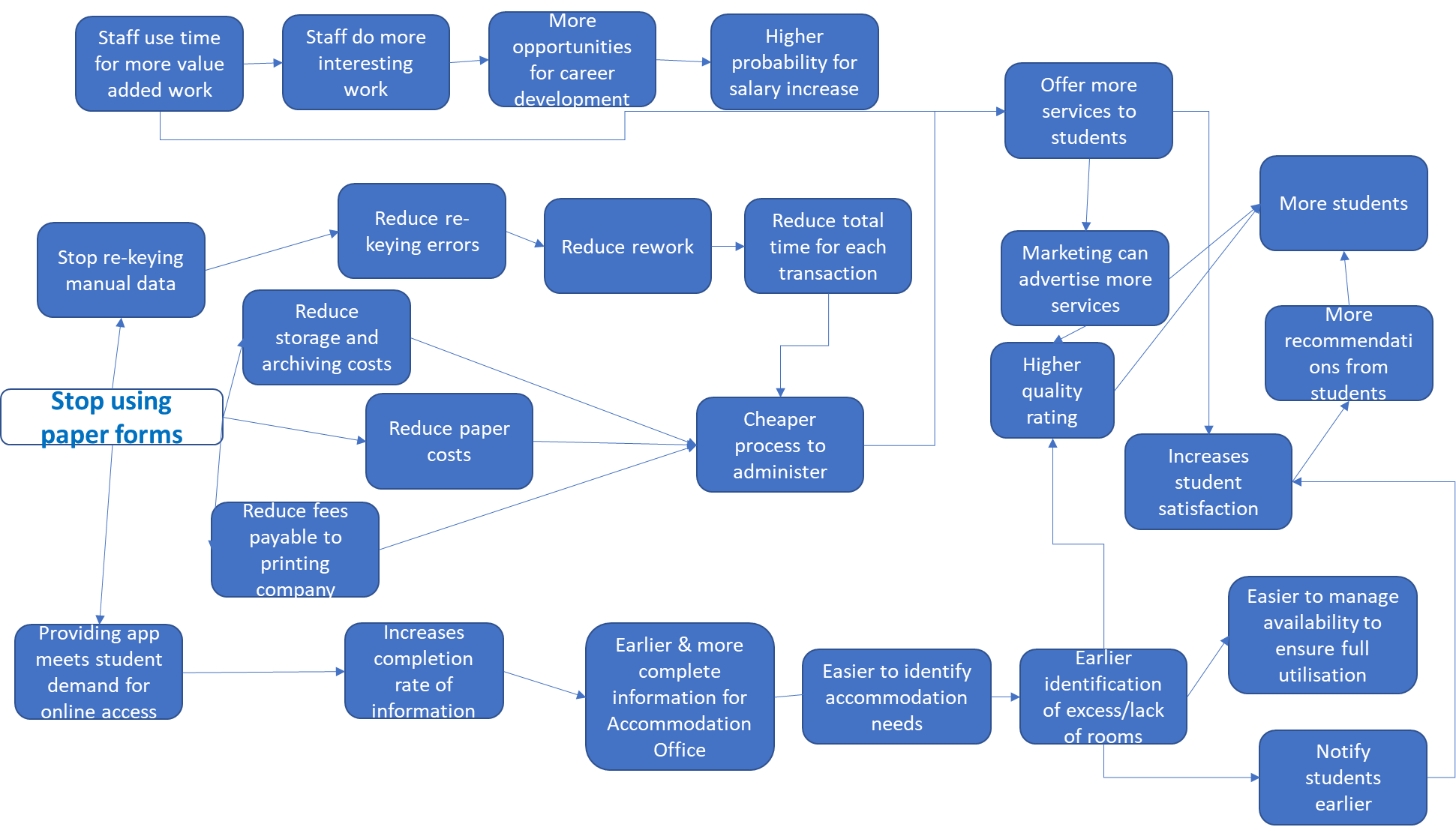 